Brake Friction Material IdentificationMeets ASE Task:  (Task not specified by ASE)  Name _______________________________   Date ___________  Time on Task __________Make/Model/Year _________________   VIN ________________   Evaluation:   4    3    2    1        _____  1.  Check service information for the specified brake pad edge code. ________________		______________________________________________________________________  2.  What is the specified disc brake pad material (if specified)?  Check any that apply.		___ None specified		___ Ceramic		___ Semi-met		___ Non-organic synthetic		___ Other (specify) ____________________________________________________  3.  Leaf Mark – What leaf mark is displayed on the replacement disc brake package?		___ None		___ One leaf, contains 5% or more copper		___ Two leafs – contains between 0.5% and 5% copper		___ Three leafs – contains less than 0.5% copper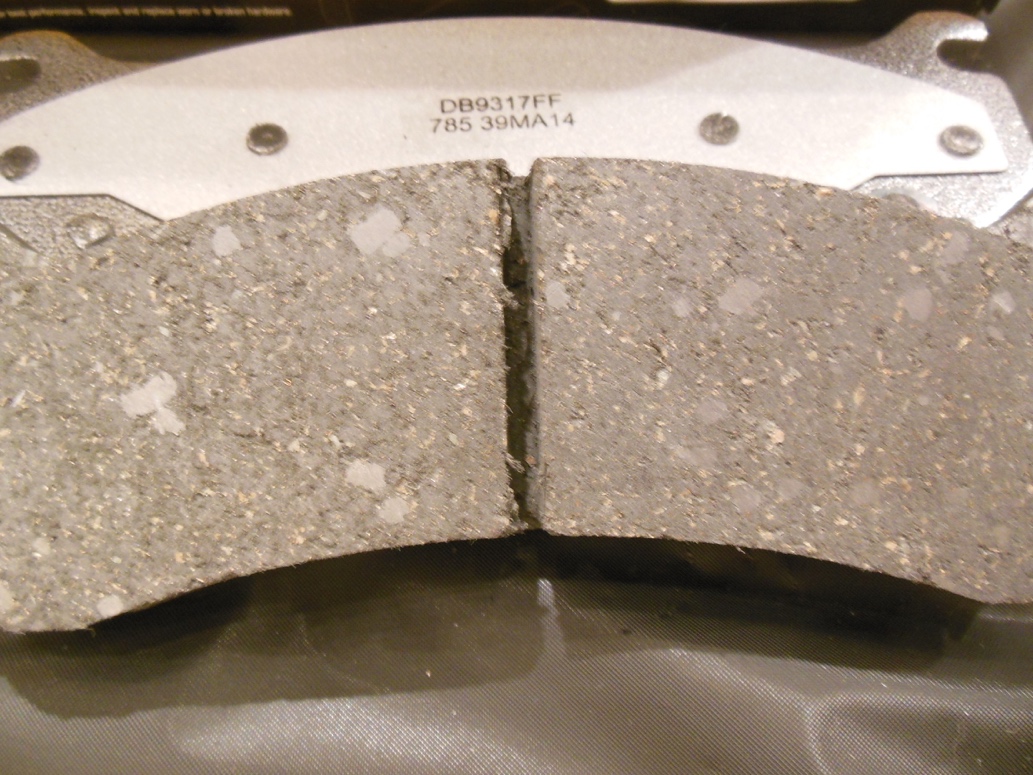 